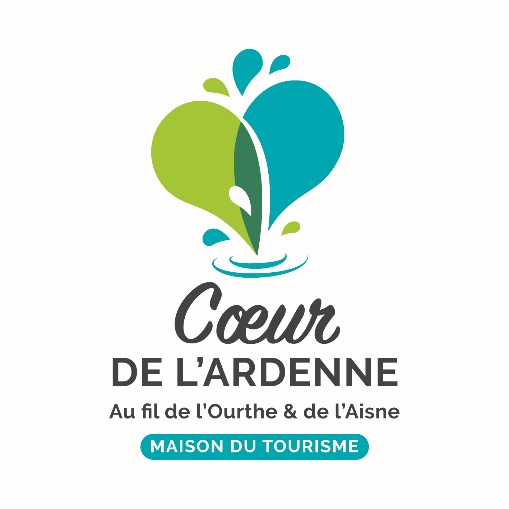 Actualité :
Bientôt le Festival à travers champs : Festival du film sur la ruralité du 01 au 30/03 (9ème édition)Savez-vous que durant un mois, des réalisateurs et réalisatrices de films documentaires, fictions, courts et longs métrages nous partagent des histoires vécues par des agriculteurs et agricultrices ? Parce que depuis 2008, le Festival et ses partenaires sont attentifs aux réalités vécues, au quotidien, par ces hommes et ces femmes qui nous nourrissent, il est important de relayer leurs paroles et leurs gestes.
Réservez déjà vos places via le site suivant :  https://www.festival-atraverschamps.be/festival/films
Sélection sur notre territoire : 
La Roche-en-Ardenne : le 14/03 à 20h Salle du Faubourg
Grandmenil (Manhay) : le 22/03 à 20h Salle de la Jeunesse
Erezée : le 27/03 à 20h Salle du Concordia
Rendeux : le 38/03 à 20h Salle Marie Schérès

Activités en cours et à venir : 
02/02 Ø Grand feu à La Roche-en-Ardenne
Les 03 & 04/02 Ø 34th Winter Rally à Houffalize
03/02 Ø  Grand Feu à Lafosse (Manhay)
10/02 Ø  Grand Feu à Vaux Chavanne (Manhay)
16/02 Ø  Grand Feu à Malempré (Manhay) + Buret (Houffalize) + Boeur (Houffalize)
17/02 Ø  Grand Feu à Samrée (La Roche-en-Ardenne) + Grandmenil (Manhay) + Dochamps (Manhay)
17/02 Ø  Soirée des Princes à Beausaint (La Roche-en-Ardenne)
18/02 Ø  La Saint-Valentin au Château (La Roche-en-Ardenne)
ØØØ Plus d’infos ainsi que d’autres activités telles que des manifestations culturelles à découvrir sur https://www.coeurdelardenne.be/agenda-complet et/ou Tourisme Coeur de l'Ardenne | Facebook

